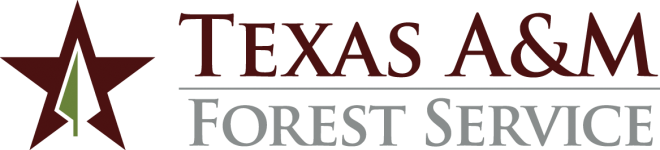 Institutional Membership AuthorizationInstructions: Fill out Sections 1 and 2 when appropriated funds are used for membership fees.  When non-appropriated funds are used, fill out Section 2 only.Section 1Organization Name:Organization Name:Address: Address: Non-Lobbying Certification:Non-Lobbying Certification:Non-Lobbying Certification:[Must be completed by organization if membership to be paid with[Must be completed by organization if membership to be paid with[Must be completed by organization if membership to be paid with[Must be completed by organization if membership to be paid with[Must be completed by organization if membership to be paid with[Must be completed by organization if membership to be paid with[Must be completed by organization if membership to be paid with[Must be completed by organization if membership to be paid with[Must be completed by organization if membership to be paid with[Must be completed by organization if membership to be paid with[Must be completed by organization if membership to be paid withappropriated funds.  A separately provided statement from the organization will also suffice.]appropriated funds.  A separately provided statement from the organization will also suffice.]appropriated funds.  A separately provided statement from the organization will also suffice.]appropriated funds.  A separately provided statement from the organization will also suffice.]appropriated funds.  A separately provided statement from the organization will also suffice.]appropriated funds.  A separately provided statement from the organization will also suffice.]appropriated funds.  A separately provided statement from the organization will also suffice.]appropriated funds.  A separately provided statement from the organization will also suffice.]appropriated funds.  A separately provided statement from the organization will also suffice.]appropriated funds.  A separately provided statement from the organization will also suffice.]appropriated funds.  A separately provided statement from the organization will also suffice.]appropriated funds.  A separately provided statement from the organization will also suffice.]appropriated funds.  A separately provided statement from the organization will also suffice.]appropriated funds.  A separately provided statement from the organization will also suffice.]“To the best of my knowledge, this organization does not employ anyone who is required to“To the best of my knowledge, this organization does not employ anyone who is required to“To the best of my knowledge, this organization does not employ anyone who is required to“To the best of my knowledge, this organization does not employ anyone who is required to“To the best of my knowledge, this organization does not employ anyone who is required to“To the best of my knowledge, this organization does not employ anyone who is required to“To the best of my knowledge, this organization does not employ anyone who is required to“To the best of my knowledge, this organization does not employ anyone who is required to“To the best of my knowledge, this organization does not employ anyone who is required to“To the best of my knowledge, this organization does not employ anyone who is required to“To the best of my knowledge, this organization does not employ anyone who is required to“To the best of my knowledge, this organization does not employ anyone who is required to“To the best of my knowledge, this organization does not employ anyone who is required to“To the best of my knowledge, this organization does not employ anyone who is required toregister as a lobbyist in accordance with Texas Government Code, Chapter 305.”register as a lobbyist in accordance with Texas Government Code, Chapter 305.”register as a lobbyist in accordance with Texas Government Code, Chapter 305.”register as a lobbyist in accordance with Texas Government Code, Chapter 305.”register as a lobbyist in accordance with Texas Government Code, Chapter 305.”register as a lobbyist in accordance with Texas Government Code, Chapter 305.”register as a lobbyist in accordance with Texas Government Code, Chapter 305.”register as a lobbyist in accordance with Texas Government Code, Chapter 305.”register as a lobbyist in accordance with Texas Government Code, Chapter 305.”register as a lobbyist in accordance with Texas Government Code, Chapter 305.”register as a lobbyist in accordance with Texas Government Code, Chapter 305.”register as a lobbyist in accordance with Texas Government Code, Chapter 305.”register as a lobbyist in accordance with Texas Government Code, Chapter 305.”register as a lobbyist in accordance with Texas Government Code, Chapter 305.”NameNameNameNameNameNameTitleTitleTitleTitleTitleTitleSignatureSignatureSignatureSignatureSignatureSignatureDateDateDateDateDateDateSection 2Department:Department:Department:Department:Membership Dues Amount:Membership Dues Amount:Membership Dues Amount:Membership Dues Amount:Benefits to be Derived from Membership:Benefits to be Derived from Membership:Benefits to be Derived from Membership:Benefits to be Derived from Membership:Benefits to be Derived from Membership:Benefits to be Derived from Membership:Benefits to be Derived from Membership:Benefits to be Derived from Membership:Benefits to be Derived from Membership:Benefits to be Derived from Membership:Benefits to be Derived from Membership:Benefits to be Derived from Membership:Benefits to be Derived from Membership:Benefits to be Derived from Membership:RequesterRequesterRequesterRequesterRequesterRequesterRequesterSignature Signature Signature Signature Signature    Date   DateApprovalApprovalApprovalApprovalApprovalApprovalDateTexas Ethics Commission Lobby List CheckedTexas Ethics Commission Lobby List CheckedTexas Ethics Commission Lobby List CheckedTexas Ethics Commission Lobby List CheckedTexas Ethics Commission Lobby List CheckedTexas Ethics Commission Lobby List CheckedTexas Ethics Commission Lobby List CheckedTexas Ethics Commission Lobby List CheckedTexas Ethics Commission Lobby List CheckedTexas Ethics Commission Lobby List CheckedTexas Ethics Commission Lobby List CheckedTexas Ethics Commission Lobby List CheckedTexas Ethics Commission Lobby List CheckedTexas Ethics Commission Lobby List CheckedAccounts Payable Accounts Payable Accounts Payable Accounts Payable Accounts Payable Accounts Payable Accounts Payable Accounts Payable Accounts Payable DateDateDateDate